LOMNICKÁ DESIATKA 2. ROČNÍK PROPOZÍCIE PODUJATIA.................................................................................................................................................................Termín:                 Nedeľa  23. jún. 2019, 11.00 h      Typ podujatia:     Beh Charakter trate:   Asfaltový povrch, 10 % štrková cesta  ,vzdialenosť  10000 m ,4000 m /1.kolo/Štart :                       Tatranská Lomnica pod lanovkou Cieľ :                         Tatranská Lomnica pod lanovkou Trasa   :                   Tatranská Lomnica 10000 metrov, 4000 metrov Prevýšenie:            100 m.....................................................................................................................................................KATEGÓRIE  LOMNICKÁ DESIATKA : Muži:              M30 : vek  20 – 39 rokov            (rok narodenia 1980 – 1999)M40 : vek  40 – 49 rokov            (rok narodenia 1970 – 1979)M50 : vek  50 – 59 rokov            (rok narodenia 1960 – 1969)M60 : vek  60 –                             (rok narodenia  1950 – 1959)M70 : vek  70 –                             (rok narodenia             – 1949)Ženy:              F 30 : vek  20 – 39 rokov            (rok narodenia 1980 – 1999)F 40 : vek  40 – 49 rokov            (rok narodenia 1970 – 1979)F 50 : vek  50 – 59 rokov            (rok narodenia 1960 – 1969)F 60 : vek  60 –                             (rok narodenia         -- 1959)Juniori :   JM :                                            (rok narodenia  2000 -2004)Juniorky :  JZ:                                             (rok narodenia  2000 -2004)KATEGÓRIE  4000 metrov /1.kolo/Muži:     JM :                                                    (rok narodenia  2000 -2004)              M1 : vek  20 – 39 rokov            (rok narodenia 1980 – 1999) M2 : vek  40 +                            (rok narodenia 1979 -           )Ženy:     JZ:                                                       (rok narodenia  2000 -2004)  Ž1 : vek  20 –39 rokov               ( rok  narodenia 1980– 1999 )  Ž2 : vek  40 +                              (  rok narodenia 1979–            )KATEGÓRIE  NW  10000 metrovMuži:                          M50 : vek  do 50 rokovM50 : +Ženy:F 50 : vek  do 50 rokovM50 : +PRIHLÁŠKY: Registračný link Štartovné : 10000 METROV v závislosti od dátumu zaslanej registrácie on – line  a pripísania platby na účet :
  A/ do     30. 4. 2019 -  štartovné   =  10 € /  B / do     15. 6. 2019 - štartovné  =  12 € /
C /do 20.6.2019, alebo registrácia na mieste  23. 6.2018  štartovné – 15 €  /začiatok registrácie .......... 09.00 hukončenie registrácie .......10.30 hŠtartovné : 4000 METROV  do 20.6.2019 registrácie on – line, alebo registrácia na mieste  23. 6.2018  štartovné – 10  €  / Štartovné zahŕňa: 
-  účastnícka medaila  - štartové číslo s čipom na meranie času.
- občerstvenie v cieli
.Zaplatené štartovné sa späť nevracia. ČAS ŠTARTU: 11.00hCENY : 10000 metrov Muži absolútne poradie :                     1.-3 . miesto – pohár,finančná odmena  M30, M40, M50, M60 , M70,JM :       1.-3. miesto – medaila, Ženy absolútne poradie :                     1.-3 . miesto – pohár ,finančná odmena  F30, F40, F50, F60 + . JZ :                       1.-3. miesto – medailaCENY : 4000 metrov Muži absolútne poradie :                     1.-3 . miesto – pohár ,finančná odmena  M1.M2 JM:                                              1.-3. miesto – medaila,  Ženy absolútne poradie :                     1.-3 . miesto – pohár ,finančná odmena  Ž1.Ž2  JZ :                                                 1.-3. miesto – medailaNordic Walking - Muži M50, M50 + , :                                           1.-3 . miesto - medailaNordic Walking  -Ženy       F50, F50 +                                                   1.-3 . miesto -medailaUpozornenie:Usporiadateľ nezodpovedá počas  pretekov za vzniknuté škody.Prevzatím štartovného čísla účastník potvrdzuje, že sa zúčastňuje pretekov na vlastnú zodpovednosť. Zároveň prehlasuje, že bude dodržiavať návštevný poriadok  TANAP-u a pokyny organizátorov .PROGRAM10.30 h - Ukončenie prezentácie10.45h - Slávnostné otvorenie pretekov 11.00 h – Štart behu - kategórie mužov, žien  ( 10000 metrov  ,4000 metrov)11.15 h - Štart Nordic Walking / mužov, žien    ( 10000metrov ) 13.30 h - Vyhlásenie výsledkov Organizátor :    TJ VYSOKE TATRY PATRNERY :     MESTO VYSOKE TATRY , TMR , HS,SKI  CLUB PROGRESS,Informácie :     PAVEL KRASULA 00421911425381  krasula @slovanet. sk         ORGANIZAČNÝ  VÝBOR : PAVEL KRASULA , OLGA SAGATOVA , ADRIANA MICHALKA , JOZEF KRASULA , PIOTREK STOLARCZYK ,MERANIE : elektronické čipy JAROSLAV STANCEL Ďakujeme všetkým partnerom a podporovateľom podujatia LOMNICKA DESIATKA 2019...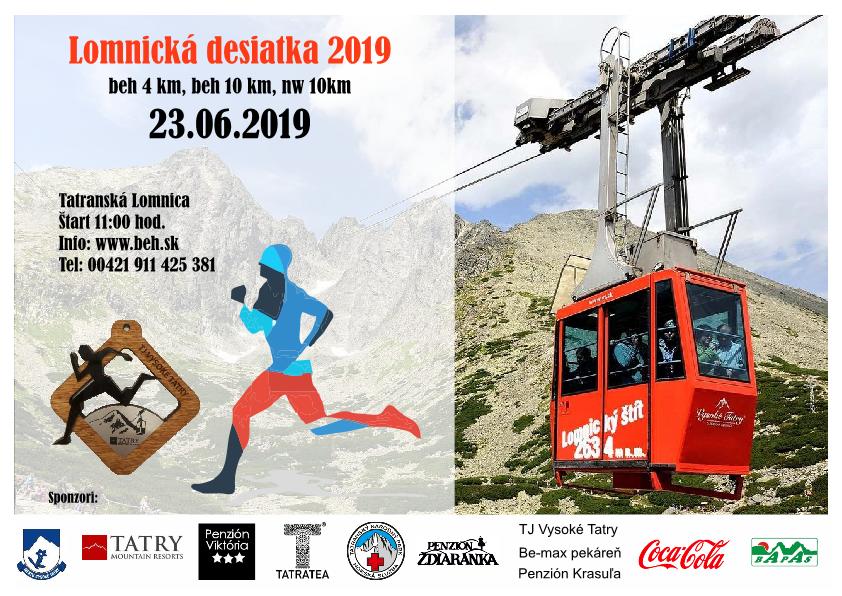 